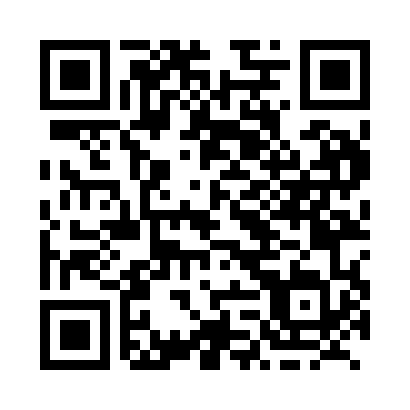 Prayer times for Fosterville, New Brunswick, CanadaMon 1 Jul 2024 - Wed 31 Jul 2024High Latitude Method: Angle Based RulePrayer Calculation Method: Islamic Society of North AmericaAsar Calculation Method: HanafiPrayer times provided by https://www.salahtimes.comDateDayFajrSunriseDhuhrAsrMaghribIsha1Mon3:465:451:356:599:2511:242Tue3:475:461:356:599:2411:233Wed3:485:471:356:599:2411:224Thu3:495:471:366:599:2411:225Fri3:505:481:366:589:2311:216Sat3:515:491:366:589:2311:207Sun3:535:491:366:589:2211:198Mon3:545:501:366:589:2211:189Tue3:555:511:366:589:2111:1710Wed3:565:521:376:579:2111:1611Thu3:585:531:376:579:2011:1512Fri3:595:541:376:579:2011:1413Sat4:015:551:376:579:1911:1214Sun4:025:551:376:569:1811:1115Mon4:045:561:376:569:1711:1016Tue4:055:571:376:569:1711:0817Wed4:075:581:376:559:1611:0718Thu4:095:591:376:559:1511:0519Fri4:106:001:376:549:1411:0420Sat4:126:011:376:549:1311:0221Sun4:146:021:386:539:1211:0122Mon4:156:031:386:539:1110:5923Tue4:176:051:386:529:1010:5724Wed4:196:061:386:519:0910:5625Thu4:206:071:386:519:0810:5426Fri4:226:081:386:509:0710:5227Sat4:246:091:386:499:0610:5028Sun4:266:101:386:499:0410:4829Mon4:286:111:386:489:0310:4730Tue4:296:121:376:479:0210:4531Wed4:316:141:376:469:0110:43